Vendor Space AvailableMAOT Spring Conference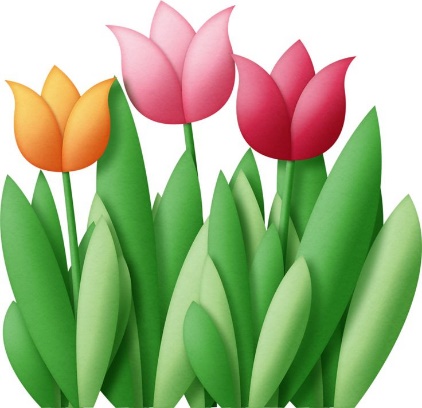 Where: Worcester State UniversityWhen: Saturday 4/27/19 Time:  8:00 AM- 1:30 PMCost of Vendor Table: $200.00Sponsor break - $500.00 – get free advertising on our web page and on any correspondence regarding the conference.  Recognition on the break table!Please make check payable to MAOT, Inc. and mail to MAOT, Inc. 57 Madison Road, Waltham, MA  02453  Questions please contact Donna Caira at 781 647 5556 or info@maot.orgNameContact No:AddressEmail:Credit Card – MC/VISA/DISCOVER/AMEX # Exp.